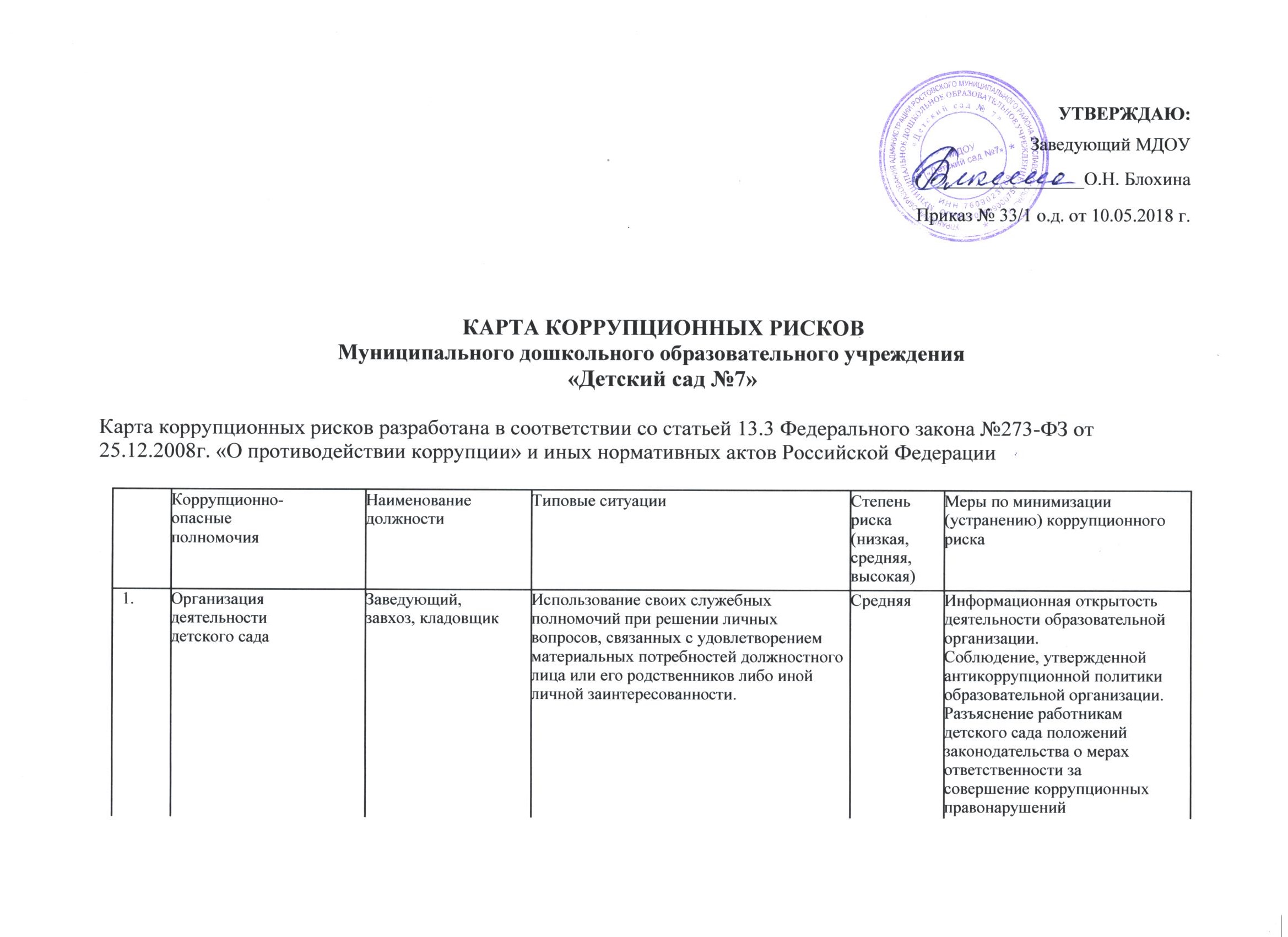 Соблюдение при проведении закупок товаров, работ и услуг для нужд детского сада требований по заключению договоров с контрагентами в соответствии с федеральными законами. Разъяснение работникам образовательной организации, связанным с заключением контрактов и договоров, о мерах ответственности за совершение коррупционных правонарушений. Ознакомление с нормативными документами, регламентирующими вопросы предупреждения и противодействия коррупции в детском саду.Обеспечение открытой информации о наполняемости групп. Соблюдение утвержденного порядка приема. Контроль со стороны Департамента образования.2.ДеятельностьПедагоги,Сбор денежных средств, неформальныеСредняяИнформационная открытостьобразовательнойработникиплатежи.деятельности образовательнойорганизацииучрежденияорганизации.Соблюдение, утвержденнойантикоррупционной политикиобразовательной организации.Разъяснение работникамобразовательной организацииположений законодательства омерах ответственности засовершение коррупционныхправонарушений.3.Принятие на работуЗаведующийПредоставление не предусмотренныхНизкаяРазъяснительная работа ссотрудников.законом преимуществ (протекционизм,Разъяснительная работа ссотрудников.законом преимуществ (протекционизм,ответственным лицом о мерахсемейственность) для поступления наответственным лицом о мерахсемейственность) для поступления наответственности заработу в образовательнуюответственности заработу в образовательнуюсовершение коррупционныхорганизацию.правонарушений.Проведение собеседованияпри приеме на работузаведующим в присутствиитретьих лиц (старшеговоспитателя, педагога-психолога).4.Работа со служебнойЗаведующий, педагоги, завхозИспользование в личных илиСредняяСоблюдение, утвержденнойинформацией.групповых интересах информации,антикоррупционной политикиполученной при выполненииобразовательной организации.служебных обязанностей, если такаяОзнакомление синформация не подлежитнормативными документами,официальному распространению.регламентирующими вопросыПопытка несанкционированногопредупреждения идоступа к информационным ресурсам.противодействия коррупции вЗамалчивание информации.образовательной организацииРазъяснение работникамдетского сада положенийзаконодательства о мерахответственности засовершение коррупционныхправонарушений.5.Работа с обращениямиЗаведующий.Нарушение установленного порядкаСредняяРазъяснительная работа.юридических ирассмотрения обращений граждан иСоблюдение установленногофизических лиц.юридических лиц.порядка рассмотренияТребование от физических иобращений граждан. Контрольюридических лиц информации,рассмотрения обращений.предоставление которой непредусмотрено действующимзаконодательством6.Взаимоотношения сЗаведующий, завхоз,  Дарение подарков и оказание неНизкаяСоблюдение, утвержденнойдолжностнымиработникислужебных услуг должностным лицамантикоррупционной политикилицами в органахдетского сада,в органах власти и управления,образовательной организации.власти и управления,уполномоченныеправоохранительных органах иОзнакомление справоохранительнымизаведующимразличных организациях, занормативными документами,органами и другимипредставлятьисключением символических знаковрегламентирующими вопросыорганизациями.интересывнимания, протокольных мероприятий.предупреждения иобразовательнойпротиводействия коррупции ворганизации.образовательной организации.7.Принятие решений обЗаведующий, завхозНецелевое использование бюджетныхНизкаяПривлечение к принятиюиспользованиисредств и средств, полученных отрешений членовбюджетных средств иприносящей доход деятельности.педагогического коллектива,средств отНаблюдательного Совета.приносящей доходОзнакомление сдеятельности.нормативными документами,регламентирующими вопросыпредупреждения ипротиводействия коррупции вдетском саду. Разъяснительнаяработа о мерахответственности засовершение коррупционныхправонарушений.8РегистрацияМатериально-Несвоевременная постановка наСредняяОрганизация работы поматериальныхответственные лица:регистрационный учет материальныхконтролю за деятельностьюценностей и ведение баззавхоз, кладовщикценностей. Умышленно досрочноематериально ответственныхданных материальныхсписание материальных средств илиц заведующим детскимценностейрасходных материалов ссадом. Ознакомление срегистрационного учета. Отсутствиенормативными документами,регулярного контроля наличия ирегламентирующими вопросысохранения имуществапредупреждения ипротиводействия коррупциив образовательнойорганизации.9ОсуществлениеЗаведующий,Расстановка мнимых приоритетов поСредняязакупок, заключениеработники,предмету, объемам, срокамконтрактов и другихответственные заудовлетворения потребности;гражданско-правовыхорганизациюопределение объема необходимыхдоговоров на поставкузакупок товаров,средств; необоснованное расширениетоваров, выполнениеработ, услуг для(ограничение) круга возможныхработ, оказание услугнуждпоставщиков; необоснованноедля детского сада.образовательнойрасширение (сужение) кругаорганизацииудовлетворяющей потребностипродукции; необоснованноерасширение (ограничение) упрощениеСоблюдение при проведении закупоктоваров, работ и услуг для нужддетского сада требований позаключению договоров сконтрагентами в соответствии сфедеральными законами.Разъяснение работникамобразовательной организации,связанным с заключением контрактов идоговоров, о мерах (усложнение)необходимых условий контракта иоговорок относительно их исполнения;необоснованное завышение(занижение) цены объекта закупок;необоснованное усложнение(упрощение) процедур определенияпоставщика; неприемлемые критериидопуска и отбора поставщика,отсутствие или размытый переченьнеобходимых критериев допуска иотбора; неадекватный способ выбораразмещения заказа по срокам, цене,объему, особенностям объекта закупки,конкурентоспособности и спецификирынка поставщиков; размещение заказанеобоснованное затягивание илиускорение процесса осуществлениязакупок; совершение сделок снарушением установленного порядкатребований закона в личных интересах;заключение договоров без соблюденияустановленной процедуры; отказ отпроведения мониторинга цен на товарыи услуги; предоставление заведомоложных сведений о проведениимониторинга цен на товары и услуги.10. Оплата трудаЗаведующий, Оплата рабочего времени не в полномСредняяДеятельность комиссии полица,объеме. Оплата рабочего времени вустановлениюосуществляющиеполном объеме в случае, когдастимулирующих выплатведение табелясотрудник фактически отсутствовал наработникам образовательнойучета рабочегорабочем месте. Необъективная оценкаорганизации. Переход навремени идеятельности сотрудника длясистему «эффективногопредоставленияпредоставления стимулирующихконтракта». Использованиесведений овыплат.средств на оплату труда впоощрениях.строгом соответствии сПоложением об оплате трудаработников образовательнойорганизации. Разъяснениеответственным лицам о мерахответственности засовершение коррупционныхправонарушений.11Проведение аттестацииЗаведующий,Необъективная оценка деятельностиСредняяКомиссионное принятиепедагогическихстаршийпедагогических работников, завышениерешения. Разъяснениеработниковвоспитательрезультативности труда.ответственным лицам о мерахПредоставление недостовернойответственности заинформации.совершение коррупционныхправонарушений.12Прием в детский садЗаведующийПредоставление не предусмотренных    Низкаязаконом преимуществ (протекционизм,семейственность) для зачисления.